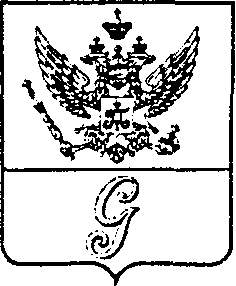 СОВЕТ  ДЕПУТАТОВ  МУНИЦИПАЛЬНОГО  ОБРАЗОВАНИЯ«ГОРОД  ГАТЧИНА»ГАТЧИНСКОГО  МУНИЦИПАЛЬНОГО  РАЙОНАЧЕТВЕРТОГО СОЗЫВАРЕШЕНИЕот 24 февраля 2021 года                                                                                                   № 11О награждении Почетным дипломомСовета депутатов МО «Город Гатчина»	На основании решения постоянной комиссии совета депутатов МО «Город Гатчина» по вопросам местного самоуправления, связям с общественностью, политическими партиями, средствами массовой информации и депутатской этики от 16 февраля 2021 года, в соответствии с Положением о Почетном дипломе совета депутатов МО «Город Гатчина», Почетной грамоте и Благодарности Главы МО «Город Гатчина», утвержденным  решением совета депутатов МО «Город Гатчина» от 24 февраля 2021 года № 10,   и руководствуясь Уставом муниципального образования «Город Гатчина», совет депутатов МО «Город Гатчина»Р Е Ш И Л:1. За большой личный вклад в развитие местного самоуправления в Гатчине, многолетний добросовестный труд в системе здравоохранения, высокий профессионализм и самоотверженную работу в период пандемии наградить Почетным дипломом совета депутатов МО «Город Гатчина» Лозовского Игоря Фёдоровича, заведующего приёмным отделением, врача – хирурга государственного бюджетного учреждения Ленинградской области «Гатчинская клиническая межрайонная больница», депутата совета депутатов МО «Город Гатчина» четырёх созывов.2. Настоящее решение вступает в силу с момента принятия и подлежит опубликованию в газете «Гатчинская правда».Глава МО «Город Гатчина» - Председатель совета депутатовМО «Город Гатчина»                                                                      В.А. Филоненко